FUNGSI PROMOSI DALAM MENINGKATKAN MINATWISATAWAN KOTA BANDUNGStudi Deskriptif Analisis Mengenai Fungsi Promosi Dalam Meningkatkan Minat Wisatawan Kota BandungOleh :Ayu Alfiani132050313SKRIPSIUntuk Memperoleh Gelar Sarjana Pada Program Studi Ilmu Komunikasi Fakultas Ilmu Sosial dan Ilmu Politik Universitas Pasundan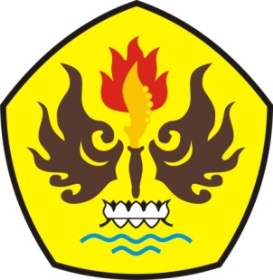 FAKULTAS ILMU SOSIAL DAN ILMU POLITIKUNIVERSITAS PASUNDANBANDUNG2017